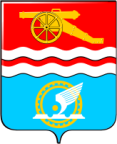 Орган местного самоуправления«Администрация города Каменска-Уральского»Отраслевой орган администрации городаКаменска-Уральского по городскому хозяйству РАСПОРЯЖЕНИЕ  от 26.12.2017 г. № 52							      г. Каменск-УральскийО Программе профилактики мероприятий, направленных на предупреждение нарушений обязательных требований законодательства в сфере благоустройстваВ целях исполнения статьи 8.2. Федерального закона от 
26 декабря 2008 года № 294-ФЗ «О защите прав юридических лиц и индивидуальных предпринимателей при осуществлении государственного контроля (надзора) и муниципального контроля»:1. Утвердить Программу профилактики мероприятий, направленных на предупреждение нарушений обязательных требований законодательства в сфере благоустройства (прилагается) на 2018 год.	2. Контроль исполнения настоящего распоряжения оставляю за собой.       Начальник отраслевого органа                                                                    администрации городапо городскому хозяйству        							       В.Ю. ПлаксинПриложение к распоряжениюот 26.12.2017г. № 52ПРОГРАММА ПРОФИЛАКТИЧЕСКИХ МЕРОПРИЯТИЙ, НАПРАВЛЕННЫХ НА ПРЕДУПРЕЖДЕНИЕ НАРУШЕНИЯ ОБЯЗАТЕЛЬНЫХ ТРЕБОВАНИЙ В СФЕРЕ БЛАГОУСТРОЙСТВА№ п/пНаименование проводимого мероприятияСрок исполнения1.Размещение на официальном сайте города Каменска-Уральского нормативно-правовых актов, устанавливающих обязательные требования, оценка соблюдения которых является предметом муниципального контроля в сфере благоустройства.постоянно2.Информирование юридических лиц и индивидуальных предпринимателей о новых нормативно-правовых актах, устанавливающих обязательные требования, внесенных изменениях в действующие акты, сроках и порядке вступления их в действие.постоянно, по мере внесения изменений в нормативные правовые акты3.Проведение разъяснительной работы в средствах массовой информации по вопросам соблюдения обязательных требований законодательства с указанием мер, которые должны будут принимать юридические лица и индивидуальные предприниматели для недопущения нарушений. 2 раза в год4.Внесение информации о проводимых проверках и их результатах в ФГИС «Единый реестр проверок»постоянно5.Размещение на официальном сайте города Каменска-Уральского результатов контрольно-надзорных мероприятий за прошедший календарный год, с указанием наиболее часто встречающихся правонарушений, обязательных требований и рекомендациями в отношении мер, которые должны приниматься юридическими лицами, индивидуальными предпринимателями в целях недопущения таких нарушений в будущемежегодно до 01 марта6.Направление юридическим лицам и индивидуальным предпринимателям предостережений о недопустимости нарушения обязательных требований в соответствии со статьёй 8.2 Федерального закона от 
26 декабря 2008 года № 294-ФЗ
«О защите прав юридических лиц и индивидуальных предпринимателей при осуществлении государственного контроля (надзора) и муниципального контроля»Незамедлительно при наличии сведений о признаках нарушений обязательных требований 